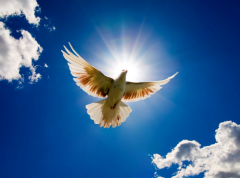 План проведения классного часаТема «Международный день мира»1Начало классного часа: просмотр мультфильма «Мостик».Обсуждение мультфильма: О чём он? Как получилось разрешить ситуацию маленьким зверям?2Немного истории:Тема нашего классного часа – «21 сентября – Международный день мира». В 1982 году в своей резолюции Генеральная Ассамблея Организации объединённых наций провозгласила Международный день мира как день всеобщего прекращения огня и отказа от насилия.3Учитель Что для вас означает слово мир?Ответы ребят записывать на доске. Можно предложить желающему выйти и записывать ответы.4Как, по-вашему, может закончиться мир?Ответы ребят записывать на доске. Можно предложить другому желающему выйти и записывать ответы.Учитель: Итак, мир может, к сожалению, закончиться вот такими способами, которые вы назвали (перечислить все написанные способы)5Информация для учителя: Одним из ответов может быть – «поссориться».Учитель: Наверное, нет ни одного человека, который бы никогда ни с кем не ссорился.Вспомните, пожалуйста, те чувства, которые вы испытывали, когда с кем-то ссорились. Давайте их назовём.Все называемые чувства записывать на доске. Можно предложить другому желающему выйти и записывать ответы.Желательно учителю тоже назвать свои чувства, это сблизит с ребятами.6Учитель: Как вы думаете, а что чувствует человек, с которым вы поссорились?Информация для учителя: Скорее всего, ребята скажут, что поссорившиеся люди испытывают одинаковые чувства.7Учитель: Теперь давайте поговорим о том, что вы обычно делаете, если вы поссорились:- с другом (подругой) – все ответы также записывать на доске.- с родителями - все ответы также записывать на доске.- с учителем - все ответы также записывать на доске.8Учитель: Вы говорили о том, что, если с кем-то поссорились, то извинялись. А умеете ли вы извиняться?Все ответы также записывать на доске.Подвести итог, назвав все написанные способы извинений. Если среди них - будет правильный (как указано ниже  в алгоритме), отметить это – «замечательно, что есть и такой ответ, он очень похож на то правило, о котором я сегодня вам расскажу».Если нет ответа – поблагодарить за ответы и сказать, что извиняться надо уметь. Сегодня мы с вами поучимся это делать.                9Учитель: Итак:Что делать, если вы обидели кого-то?Алгоритм:Извиниться (мне очень жаль; прости, извини  меня, пожалуйста)Объяснить, за что извиняетесь. Например, прости меня за то, что сильно опоздал и подвел тебя.Запрос на будущее. Например, прости меня за то, что сильно опоздал и подвёл тебя. Я постараюсь больше не опаздывать, а если пойму, что опаздываю, обязательно буду тебя об этом предупреждать.10Учитель: А что делать, если обидели вас? Скажите, надо ли вообще говорить об этом?После ответов ребят рассказать о том, что говорить о своих чувствах надо. Потому что сильные обиды очень долгое время живут в нас, и нам от них тяжело.Алгоритм:Сказать об этом (мне обидно, больно, неприятно…)ОЧЕНЬ ВАЖНО – это не должно быть обвинением – Ты меня обидел… ВАЖНО говорить вместо ТЫ – МНЕ, говорить о себе, о своих чувствах.Объяснить, почему обиделись. Например, мне обидно (неприятно), что ты меня очень часто перебиваешь, и я не могу договорить, что мне хотелось бы.Запрос на будущее. Например, мне обидно (неприятно), что ты меня очень часто перебиваешь, и я не могу договорить, что мне хотелось бы. Мне будет приятно, если ты будешь меня выслушивать до конца. А потом я тебя обязательно выслушаю.11Вывод: предложить ребятам сами сделать вывод. Что полезного вы узнали сегодня? Предложить ребятам сфотографировать то, что записывали, поделиться дома с родителями. Предложить ребятам использовать знания в жизни.12Заключительный вывод классного руководителя:Итак, сегодня мы поговорили о том, какие чувства мы испытываем, когда с кем-то ссоримся, и как важно помнить, что то же самое чувствует и другой человек. И ещё мы научились очень важному сегодня – правильно извиняться и как правильно говорить о том, что вас обидело и как-то задело.13Учитель: А если вы сами хотите научиться искусству разрешения конфликтных ситуаций, помогать другим помириться, в нашей школе есть Служба школьной медиации/примирения, которая проводит набор в группу для обучения. Записаться можно у классного руководителя.